Universidad Veracruzana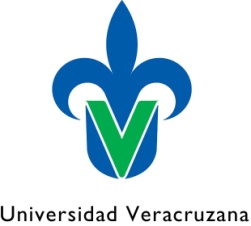  Facultad de Ingeniería Mecánica y EléctricaPoza Rica-TuxpanSOLICITUD DE JURADO REVISORMTRO. JAVIER CLADERÓN SÁNCHEZDIRECTOR DE LA FIME POZA RICAPRESENTEPor medio del presente los profesores ___________________________, _____________________________, le informamos que los alumnos ___________________________ y  ________________________, con matriculas  _________________ y ___________________respectivamente,  han cumplido con el 100% de avance de su Trabajo Recepcional Escrito, en la modalidad de  ____________________________, con el tema:“XXXXXXXXXXXXXXXXXXXXXXXXXXXXXX”Así mismo se solicita de la manera más atenta la asignación de los docentes que fungirán como JURADO REVISOR del presente Trabajo Recepcional.ATENTAMENTEPoza Rica de Hidalgo, Veracruz, a ___ de _______________ de 2018._____________________________________________________________________________PARA SER LLENADO POR PARTE DEL DIRECTOR DE LA FIME:c.c.p. NOMBRE. Docente de Experiencia Recepcional.c.c.p. Dra. Celia Calderón Ramón. Coordinadora de la Academia de ER y SS______________________________XXXXXXXXXXXXXDirector del Trabajo Recepcional_____________________________________XXXXXXXXXXXXXXColaboradorREVISOR 1REVISOR 2FECHA DE ASIGNACIÓNFIRMA:FECHA DE REVISIÓN:FECHA DE REVISIÓN:FECHA DE REVISIÓN: